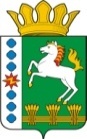 КОНТРОЛЬНО-СЧЕТНЫЙ ОРГАН ШАРЫПОВСКОГО РАЙОНАКрасноярского краяЗаключениена проект Постановления администрации Шарыповского района «О внесении изменений и дополнений в Постановление администрации Шарыповского района от 30.10.2013   № 840-п «Об утверждении муниципальной программы «Управление муниципальным имуществом и земельными ресурсами и развитием предпринимательства Шарыповского района»  (в ред. от 24.11.2017 № 772-п, от 08.02.2018 № 87-п, от 10.05.2018 № 336-п)14 июня 2018 год                 					                                       № 75Настоящее экспертное заключение подготовлено Контрольно – счетным органом Шарыповского района на основании ст. 157 Бюджетного  кодекса Российской Федерации, ст. 9 Федерального закона от 07.02.2011 № 6-ФЗ «Об общих принципах организации и деятельности контрольно – счетных органов субъектов Российской Федерации и муниципальных образований», ст. 15 Решения Шарыповского районного Совета депутатов от 20.09.2012 № 31/289р «О внесении изменений и дополнений в Решение Шарыповского районного Совета депутатов от 21.06.2012 № 28/272р «О создании Контрольно – счетного органа Шарыповского района» (в ред. от 20.03.2014 № 46/536р от 25.09.2014 № 51/573р, от 26.02.2015 № 56/671р) и в соответствии со стандартом организации деятельности Контрольно-счетного органа Шарыповского района СОД 2 «Организация, проведение и оформление результатов финансово-экономической экспертизы проектов Решений Шарыповского районного Совета депутатов и нормативно-правовых актов по бюджетно-финансовым вопросам и вопросам использования муниципального имущества и проектов муниципальных программ» утвержденного приказом Контрольно-счетного органа Шарыповского района от 16.12.2013 № 29.Представленный на экспертизу проект Постановления администрации Шарыповского района «О внесении изменений в Постановление администрации Шарыповского района от 30.10.2013 № 840-п «Об утверждении муниципальной программы «Управление муниципальным имуществом и земельными ресурсами и развитием предпринимательства Шарыповского района» »  (в ред. от 24.11.2017  № 772-п, от 08.02.2018 № 87-п, от 10.05.2018 № 336-п) направлен в Контрольно – счетный орган Шарыповского района 13 июня 2018 года. Разработчиком данного проекта Постановления является администрация Шарыповского района.Основанием для разработки муниципальной программы является:- статья 179 Бюджетного кодекса Российской Федерации;- постановление администрации Шарыповского района от 30.07.2013 № 540-п «Об утверждении Порядка принятия решений о разработке  муниципальных программ Шарыповского района, их формировании и реализации» (в ред. от 29.06.2015 № 407-п, от 05.12.2016 № 535-п);- распоряжение администрации Шарыповского района от 02.08.2013  № 258-р «Об утверждении перечня муниципальных программ Шарыповского района» (в ред. от 29.07.2014 № 293а-р, от 17.06.2016 № 235-р, от 01.08.2017 № 283-р).Исполнитель муниципальной программы администрация Шарыповского района.Соисполнитель муниципальной программы отсутствуют.Подпрограммы муниципальной программы:Управление и распоряжение муниципальным имуществом Шарыповского района.Эффективное управление и распоряжение земельными ресурсами Шарыповского района.Развитие субъектов малого и среднего предпринимательства в Шарыповском районе.«Развитие сельских территорий Шарыповского района»Цели муниципальной программы:- Обеспечение эффективности управления муниципальной собственностью и земельными ресурсами, направленного на укрепление доходной базы бюджета муниципального образования.- Обеспечение устойчивого развития малого и среднего предпринимательства, направленного на улучшение социально – экономической ситуации в Шарыповском районе.Задачи муниципальной программы:Повышение эффективности управления муниципальным имуществом Шарыповского района.Создание эффективной системы использования земель в совокупности с увеличением собственных доходов районного бюджета.Создание благоприятных условий для развития субъектов малого и среднего предпринимательства в Шарыповском районе.Создание условий для устойчивого развития КФХ и комфортных условий жизнедеятельности в сельской местности.Мероприятие проведено 13-14 июня 2018 года.В ходе подготовки заключения Контрольно – счетным органом Шарыповского района были проанализированы следующие материалы:- проект Постановления администрации Шарыповского района «О внесении изменений и дополнений в Постановление администрации Шарыповского района от 30.10.2013 № 840-п «Об утверждении муниципальной программы «Управление муниципальным имуществом и земельными ресурсами и развитием предпринимательства Шарыповского района» »  (в ред. от 24.11.2017 № 772-п, от 08.02.2018 № 87-п, от 10.05.2018 № 336-п);-  паспорт муниципальной программы «Управление муниципальным имуществом и земельными ресурсами и развитием предпринимательства Шарыповского района».Рассмотрев представленные материалы к проекту Постановления муниципальной программы «Управление муниципальным имуществом и земельными ресурсами и развитием предпринимательства Шарыповского района»  установлено следующее. В соответствии с проектом паспорта Программы происходит изменение по строке (пункту) «Ресурсное обеспечение муниципальной программы».После внесения изменений строка  будет читаться:Увеличение бюджетных ассигнований по муниципальной программе в сумме 4 710 000,00 руб. (6,51%), в том числе:уменьшаются бюджетных ассигнований за счет средств районного бюджета в сумме 5 000,00 руб. (0,04%);увеличение бюджетных ассигнований за счет средств краевого бюджета в сумме 4 715 000,00 руб. (100,00%).В соответствии с проектом паспорта подпрограммы 2 «Эффективное управление и распоряжение земельными ресурсами Шарыповского района» происходит изменение по строке (пункту) «Объемы и источники финансирования подпрограммы на период действия», после внесения изменений строка  будет читаться:Увеличение бюджетных ассигнований по подпрограмме 2 «Эффективное управление и распоряжение земельными ресурсами Шарыповского района» за счет средств районного бюджета в 2018 году в сумме 55 000,00 руб. (14,36%), на мероприятие 1.2 «Проведение работ по определению рыночной стоимости земельных участков и рыночной стоимости права аренды земельных участков», в связи  необходимостью  проведения работ по определению рыночной стоимости  права  аренды  земельных участков, на основании поступления заявлений и необходимостью проведения аукционов на право заключения договоров аренды, за счет перераспределения бюджетных ассигнований с подпрограммы 4 «Развитие сельских территорий Шарыповского района», том числе:с мероприятия 1.1 «Предоставление субсидий субъектам агропромышленного комплекса района на строительство, реконструкцию или модернизацию объектов по производству и (или) переработке, и (или) хранению, и (или) реализации сельскохозяйственной продукции» в сумме 40 000,00  руб.;с мероприятия 2.1 «Установка уличного освещения за счет средств районного бюджета» в сумме 15 000,00  руб.          Значения ожидаемых результатов от реализации мероприятий подпрограммы 2 «Эффективное управление и распоряжение земельными ресурсами Шарыповского района» на 2018 год и плановый период 2019-2020 годы не изменились.В соответствии с проектом паспорта подпрограммы 3 «Развитие субъектов малого  среднего предпринимательства в Шарыповском районе» происходит изменение по строке (пункту) «Объемы и источники финансирования подпрограммы на период действия», после внесения изменений строка  будет читаться:Увеличение бюджетных ассигнований по подпрограмме 3 «Развитие субъектов малого  среднего предпринимательства в Шарыповском районе» в 2018 году за счет средств краевого бюджета в сумме 4 715 000,00 руб. (100,00%), из них:увеличение   бюджетных ассигнований в сумме 1 352 800,00 руб. по мероприятию 1.1 «Субсидии субъектам малого или среднего  предпринимательства на возмещение части затрат, на приобретение оборудования в целях создания и (или) развития, либо модернизации производства товаров (работ, услуг)»;увеличение   бюджетных ассигнований в сумме 500 000,00 руб. по мероприятию 1.2 «Субсидии вновь созданным субъектам малого предпринимательства на возмещение части расходов, связанных с приобретением и созданием основных средств и началом предпринимательской деятельности»;увеличение   бюджетных ассигнований в сумме 2 742 200,00 руб. по мероприятию 1.3 «Субсидии субъектам социального предпринимательства   на возмещение части затрат, связанных с приобретением и созданием основных средств»;увеличение   бюджетных ассигнований в сумме 120 000,00 руб. по мероприятию 1.4   «Субсидии субъектам малого предпринимательства на возмещение части затрат, связанных с осуществлением деятельности в области ремесел, народных художественных промыслов, сельского или экологического туризма».          Значения ожидаемых результатов от реализации мероприятий подпрограммы 3 «Развитие субъектов малого  среднего предпринимательства в Шарыповском районе» на 2018 год и плановый период 2019-2020 годы не изменились, показатели результативности остались на уровне плана.В связи с окончанием срока выполнения подпрограммы 4 «Развитие сельских территорий Шарыповского района» с 01.01.2014 по 01.06.2018 и отсутствием финансирования из краевого бюджета, бюджетные ассигнования районного бюджета в сумме 60 000,00 руб. (100,00%) на 2018 год перераспределены с подпрограммы 4 «Развитие сельских территорий Шарыповского района» на подпрограмму 2 «Эффективное управление и распоряжение земельными ресурсами Шарыповского района». Сумма финансового обеспечения подпрограммы 4 «Развитие сельских территорий Шарыповского района» на 2018 год и плановый период 2019-2020 годы составила 0,00 руб.Проект Постановления разработан и составлен в соответствии с бюджетным законодательством и нормативно правовыми актами.При проверке правильности планирования и составления проекта Постановления нарушений не установлено.На основании выше изложенного Контрольно – счетный орган Шарыповского района предлагает администрации Шарыповского района внести изменения и принять проект Постановления администрации Шарыповского района «О внесении изменений и дополнений в Постановление администрации Шарыповского района от 30.10.2013 № 840-п «Об утверждении муниципальной программы «Управление муниципальным имуществом и земельными ресурсами и развитием предпринимательства Шарыповского района» (в ред. от 24.11.2017 № 772-п, от 08.02.2018 № 87-п, от 10.05.2018 № 336-п).Председатель Контрольно – счетного органа		           					Г.В. СавчукРесурсное обеспечение муниципальной программыПредыдущая редакцияПредлагаемая редакция (проект Постановления)Ресурсное обеспечение муниципальной программыОбщий объем ассигнований на реализацию программы  составляет     72 398 134,43 руб., в том числе:Объем финансирования по годам реализации муниципальной программы:2014 год – 10 262 529,29 руб.;2015 год – 12 780 084,05 руб.;2016 год – 37 234 436,30 руб.;2017 год – 10 246 584,79 руб.;2018 год – 751 500,00 руб.;2019 год – 561 500,00 руб.;2020 год – 561 500,00 руб.За счет средств федерального  бюджета в сумме 10 372 000,00 руб. из них:2014 год – 4 295 000,00 руб.;2015 год – 6 077 000,00 руб.;2016 год – 0,00 руб.;2017 год – 0,00 руб.;2018 год – 0,00 руб.;2019 год – 0,00 руб.;2020 год – 0,00 руб.За счет средств краевого  бюджета в сумме 39 673 844,00  руб., из них:2014 год – 1 632 000,00 руб.;2015 год – 1 989 530,00 руб.;2016 год – 27 004 414,00 руб.;2017 год – 9 047 900,00  руб.;2018 год – 0,00 руб.;2019 год – 0,00 руб.;2020 год – 0,00 руб.За счет средств районного  бюджета в сумме 12 884 007,73  руб., из них:2014 год – 4 321 059,29 руб.;2015 год – 4 699 084,05 руб.;2016 год – 790 679,30 руб.;2017 год – 1 198 684,79 руб.;2018 год – 751 500,00 руб.;2019 год – 561 500,00 руб.;2020 год – 561 500,00 руб. За счет средств бюджета поселений в сумме 43 633,00  руб., из них:2014 год – 14 470,00 руб.;2015 год – 14 470,00 руб.;2016 год – 14 693,00 руб.;2017 год – 0,00  руб.;2018 год – 0,00 руб.;2019 год – 0,00 руб.;2020 год – 0,00 руб.За счет внебюджетных источников в сумме 9 424 650,00  руб., из них:2014 год – 0,00 руб.;2015 год – 0,00 руб.;2016 год – 9 424 650,00 руб.;2017 год – 0,00  руб.;2018 год – 0,00 руб.;2019 год – 0,00 руб.;2020 год – 0,00 руб.Общий объем ассигнований на реализацию программы  составляет     77 108 134,43  руб., в том числе:Объем финансирования по годам реализации муниципальной программы:2014 год – 10 262 529,29 руб.;2015 год – 12 780 084,05 руб.;2016 год – 37 234 436,30 руб.;2017 год – 10 246 584,79 руб.;2018 год – 5 461 500,00 руб.;2019 год – 561 500,00 руб.;2020 год – 561 500,00 руб.За счет средств федерального  бюджета в сумме 10 372 000,00 руб. из них:2014 год – 4 295 000,00 руб.;2015 год – 6 077 000,00 руб.;2016 год – 0,00 руб.;2017 год – 0,00 руб.;2018 год – 0,00 руб.;2019 год – 0,00 руб.;2020 год – 0,00 руб.За счет средств краевого  бюджета в сумме 44 388 844,00  руб., из них:2014 год – 1 632 000,00 руб.;2015 год – 1 989 530,00 руб.;2016 год – 27 004 414,00 руб.;2017 год – 9 047 900,00  руб.;2018 год – 4 715 000,00 руб.;2019 год – 0,00 руб.;2020 год – 0,00 руб.За счет средств районного  бюджета в сумме 12 879 007,73  руб., из них:2014 год – 4 321 059,29 руб.;2015 год – 4 699 084,05 руб.;2016 год – 790 679,30 руб.;2017 год – 1 198 684,79 руб.;2018 год – 746 500,00 руб.;2019 год – 561 500,00 руб.;2020 год – 561 500,00 руб. За счет средств бюджета поселений в сумме 43 633,00  руб., из них:2014 год – 14 470,00 руб.;2015 год – 14 470,00 руб.;2016 год – 14 693,00 руб.;2017 год – 0,00  руб.;2018 год – 0,00 руб.;2019 год – 0,00 руб.;2020 год – 0,00 руб.За счет внебюджетных источников в сумме 9 424 650,00  руб., из них:2014 год – 0,00 руб.;2015 год – 0,00 руб.;2016 год – 9 424 650,00 руб.;2017 год – 0,00  руб.;2018 год – 0,00 руб.;2019 год – 0,00 руб.;2020 год – 0,00 руб.Объемы и источники финансирования подпрограммы Предыдущая редакцияПостановленияПредлагаемая редакция(Проект Постановления) Объемы и источники финансирования подпрограммы Объем бюджетных ассигнований на реализацию подпрограммы   составляет  382 900,00 руб. в том числе:за счет средств районного бюджета 382 900,00 руб. из них:2018 год – 194 300,00 руб.;2019 год -  94 300,00 руб.;2020 год – 94 300,00.руб.Объем бюджетных ассигнований на реализацию подпрограммы   составляет  437 900,00 руб. в том числе:за счет средств районного бюджета 437 900,00 руб. из них:2018 год – 249 300,00 руб.;2019 год -  94 300,00 руб.;2020 год – 94 300,00.руб.Объемы и источники финансирования подпрограммы Предыдущая редакцияПостановленияПредлагаемая редакция(Проект Постановления) Объемы и источники финансирования подпрограммы Объем бюджетных ассигнований на реализацию подпрограммы   составляет  882 000,00 руб. в том числе:за счет средств районного бюджета 882 000,00 руб. из них:2018 год – 294 000,00 руб.;2019 год -  294 300,00 руб.;2020 год – 294 300,00.руб.Объем бюджетных ассигнований на реализацию подпрограммы   составляет 5 597 000,00 руб. в том числе:за счет средств районного бюджета 882 000,00 руб. из них:2018 год – 294 000,00 руб.;2019 год -  294 300,00 руб.;2020 год – 294 300,00.руб. за счет средств  краевого бюджета 4 715 000,00 руб. из них:2018 год – 4 715 000,00 руб.;2019 год -  0,00 руб.;2020 год – 0,00.руб.